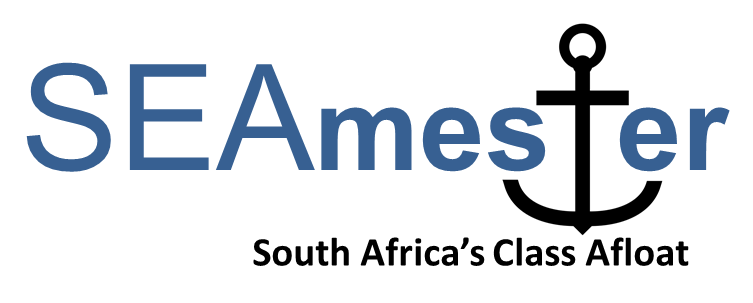 -------------------------------------------------------------------------------------------------STUDENT APPLICATION FORM – please type in your detailsTo be returned to Isabelle.Ansorge@uct.ac.za by Friday 5th April 2019* You will be advised of the outcome on 10th April 2019.* No late applications will be consideredA) Personal detailsB)  Academic detailsC) Previous sea-going experience (max 150 words). It is not compulsory for students to have had previous sea-going experience.D) Motivation  - please include how you would benefit from this course (max 250 words).E) Short Biography of yourself – no more than 4 sentences. Please include a photo.F) Endorsement from either HoD or Supervisor  - (max 50 words).F) Email address of HoD or Supervisor (signatory of E above). Your performance report will be emailed directly to this person.G) Sign and date this application to indicate that you have read  and understand the SEAmester programme and verify that all the information contained herein is factually correct.Please prepare one pdf document and label file (SEAmester and your Name and Institute) i.e. SEAmester-Ansorge–UCT. CHECK LISTPlease tick each box to ensure you pdf file contains all the necessary doucmentsIncludedApplication formEndorsement from HoD or supervisorEmail address for your performance report to be sent toProof of registration at current university or technikonRecent  academic  transcriptCopy of valid passport IF AVAILABLECopy of valid IDPhotograph of yourselfShort BiographyUnderstandThat you have read all attached documentationThat an incomplete application form will not be consideredThat the final deadline is Friday 5th April 2019 and no late applications will be consideredFirst nameFirst nameLast nameLast nameGenderGenderMale  FemaleEmail addressEmail addressContact NumberContact NumberDate of birthDate of birthCountry of citizenshipCountry of citizenshipPassport number   PLEASE NOTE THAT A PASSPORT IS NOT REQUIRED FOR YOUR APPLICATION BUT IF SELECTED YOU WILL NEED A PASSPORT IN TIME FOR THE CRUISEPassport number   PLEASE NOTE THAT A PASSPORT IS NOT REQUIRED FOR YOUR APPLICATION BUT IF SELECTED YOU WILL NEED A PASSPORT IN TIME FOR THE CRUISEExpiry DateExpiry DateStudy/Work  Visa – expiry date FOR SADC STUDENTS. PLEASE MAKE SURE THAT ANY VISAS ARE VALID 6 MONTHS AFTER SEAMESTER ENDS.Study/Work  Visa – expiry date FOR SADC STUDENTS. PLEASE MAKE SURE THAT ANY VISAS ARE VALID 6 MONTHS AFTER SEAMESTER ENDS.South African ID (if available)South African ID (if available)Clothing size SMLXLXXLSMLXLXXLAirport  – PLEASE TICK THE CLOSEST AIRPORT TO YOU. PLEASE NOTE STUDENTS RESIDING AT  CPUT, UWC, UCT AND SUN  DO NOT QUALIFY FOR AIR TRANSPORT PORT ELIZABETHEAST LONDONDURBANOTAMBO – JOHANNESBURGPORT ELIZABETHEAST LONDONDURBANOTAMBO – JOHANNESBURGName of contact person in case of any emergencyRelationshipAddressEmail Telephone/Mobile number Highest qualification achievedBSc/BtechMSc/MtechPhDInternOther _______________________Name of awarding institutionName of current institution and departmentCurrent year of study Target degreeSubject area – WHAT AREAS OF MARINE RESEARCH INTEREST YOU THE MOST?Title of degree thesis (if applicable)Supervisor of current degree thesis (if applicable)Email address of supervisorTick preferred teaching stream SEE ATTACHED SEAMESTER DESCRIPTION DOCUMENT FOR BOTH STREAMS TO GET AN IDEA OF THE LECTURE LAYOUT.PLEASE NOTE - ONCE YOU HAVE BEEN SELECTED YOU WILL NOT BE ABLE TO CHANGE YOUR STREAM.Option 1 – Oceans in a Changing WorldOption 2 - Tools of the TradeHow did you hear about SEAmester?Friend/Social media HoD/SupervisorUniversity/Technikon NewsletterSANCOROther _______________________________Have you applied to SEAmester beforePlease note preference will be gven to students who have not particpated on a SEAmester programme before.201620172018NoAcdemic Institute ________________________   Position ____________________________Comment ________________________________________________________________________________________________________________________________________________________________________________________________________________________Signature _______________________________   Date ______________________________Signature _______________________________   Date ______________________________